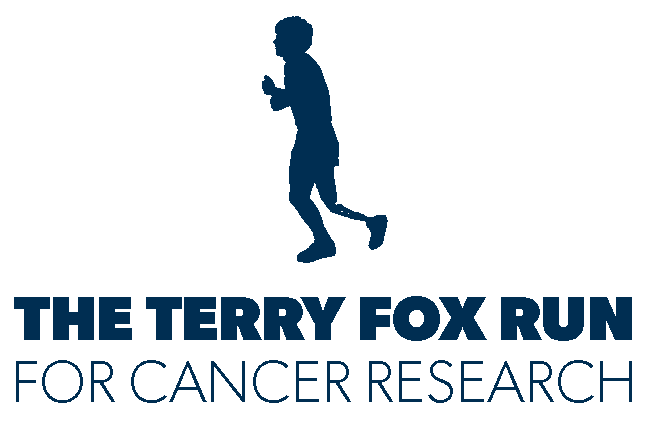 THE TERRY FOX RUN: Sunday, September 15, 2024BN/Registration Number : 10809 9979 RR0001